Address of the SenderEmail Address of the SenderDateName of ReceiverAddress of the ReceiverSubject: Thank You for UnderstandingDear ______ (Name of the Recipient)With this letter, I want to apologize for the delay caused in paying this month’s rent. As I lost my wallet on the train a few days back, I had to get all my cards blocked to prevent it from misuse. I have submitted a request for new cards. The new cards are expected to arrive by next week. I will make the transfer as soon as I get my cards activated.   I want to thank you for understanding the situation. I am grateful to have a supportive and understanding landlord like you. I will make sure not to disappoint and cause a delay in payment of rent in the future.Once again apologies for delay in the payment.Sincerely,(Signature)Sender’s Full Name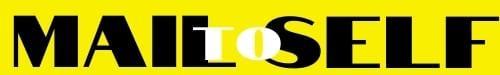 